Deltakerhefte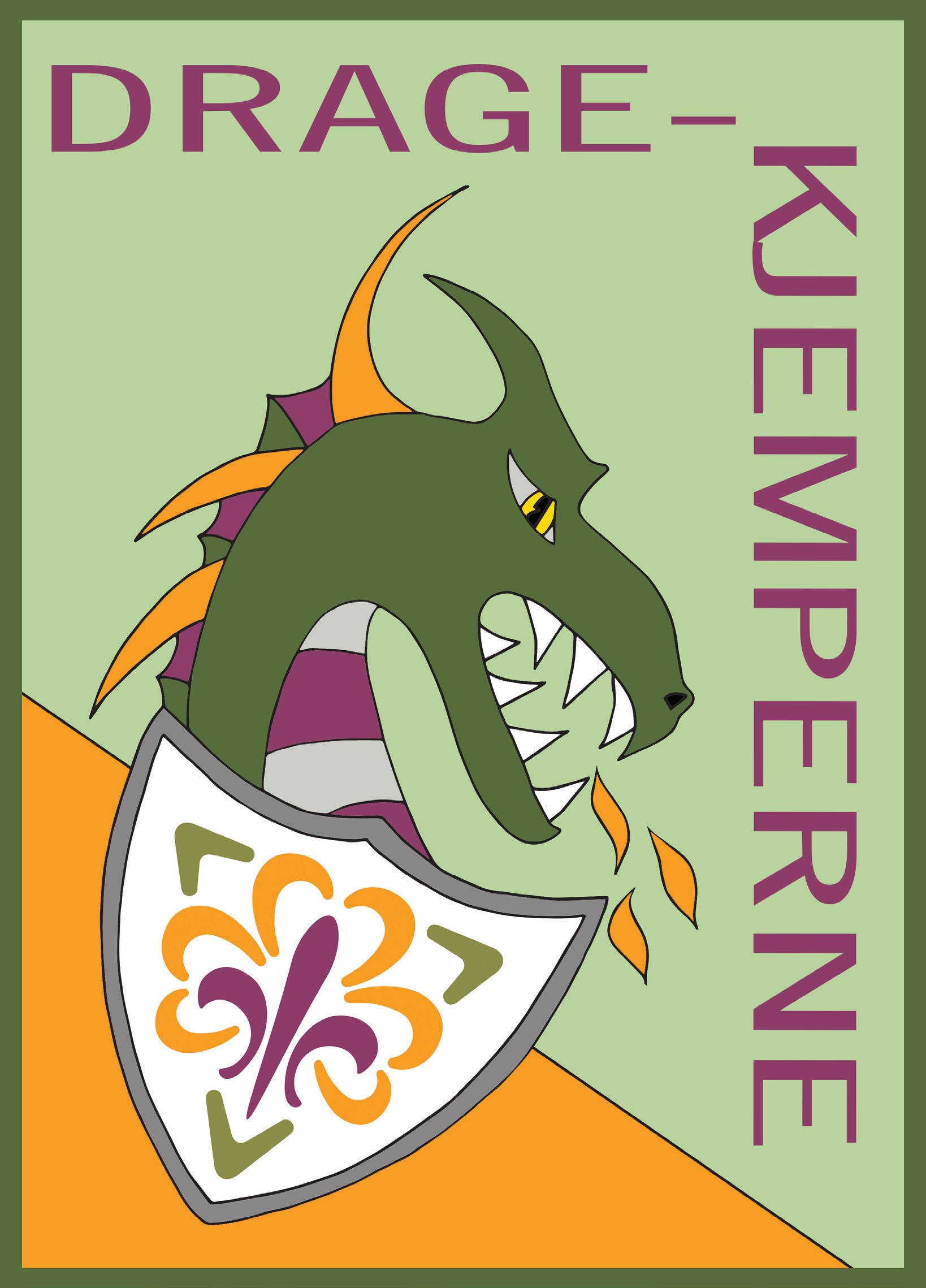 Navn: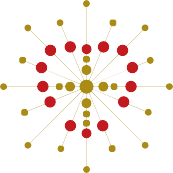 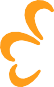 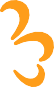 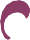 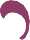 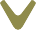 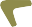 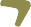 Trosopplæringstiltak rettet mot 9 og 10-åringer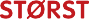 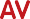 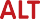 TROSOPPLÆRING I DEN NORSKE KIRKE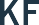 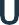 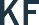 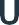 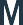 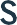 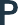 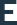 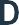 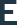 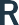 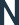 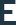 HeiSå fint at du ville bli med på Dragekjemperhelgen.Har du hørt om St. Georg?Det var han som kjempet mot dragen for å redde prinsessen og hele landsbyen. Og det klarte han bra det!På denne turen skal du få være med på et rollespill. I landet utenfor skogen her har det dukket opp en ny drage som gjør folkene redde. Dette vil Georg rette opp i og han trenger DIN og alle de andre dragekjemperne sin hjelp.Du skal også få bli med på en del av de tingene speiderne driver med. Sammen skal vi lage mat på bål, spikke og lære omknuter. Kanskje du også får lære litt om førstehjelp eller koke din egen suppe? Kanskje blir det også tid til å lage noe morsomt.Vi skal avslutte dagen med leirbål og lysspor. Og selvsagt starte dagen med flaggheis på ekte speidervis. Sammen skal vi lage vår egen gudstjeneste hvor vi skal bruke mye av det vi har lært i løpet av turen.Ta godt vare på dette heftet - det kan komme til nytte, og kos deg masse som dragekjemper.Husk - den som smiler og er glad - den gjør dagen bra.Lykke til!SPEIDERBØNNENBokmålKjære Far i høye himmel, hør mitt hjertes stille bønn:Hvor jeg er i verdens vrimmel, la meg ferdes som din sønn.La meg leve deg til ære, hedre Norge, far og mor,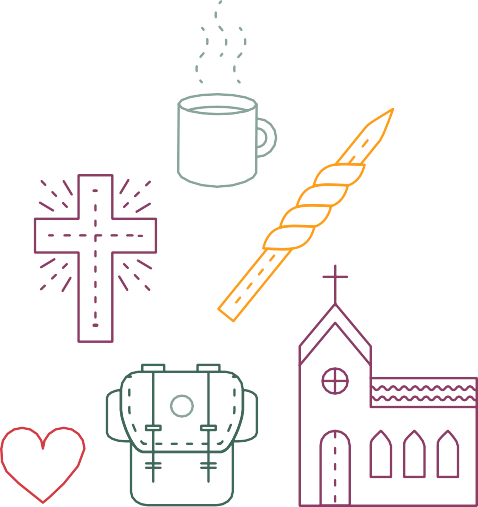 andre folk til nytte være, lyde speiderlovens ord.NynorskKjære Far i høge himmel, høyr mi stille hjartebøn:Kvar eg enn verda vankar, lat meg bli som sonen din.Lat meg leva deg til æra, heidre Noreg, far og mor,andre folk til hjelp få vera, og so lyda lova vår.FLAGGSANGENVed heising av flagg brukes denne sangen ofte. Noen bruker også ”Ja, vi elsker dette landet”.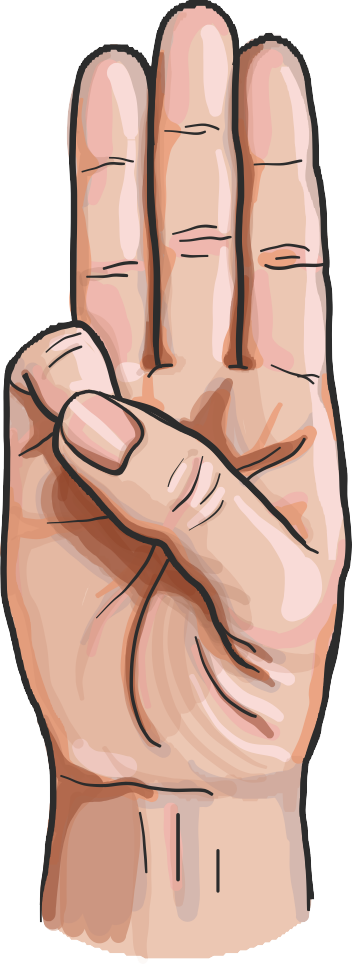 KNIVBRUKKniven trenger du hvis du skal:Spikke spidd til pinnebrødLage pil og bueSurre korsBinde vispForberede og lage matRYGGBLAD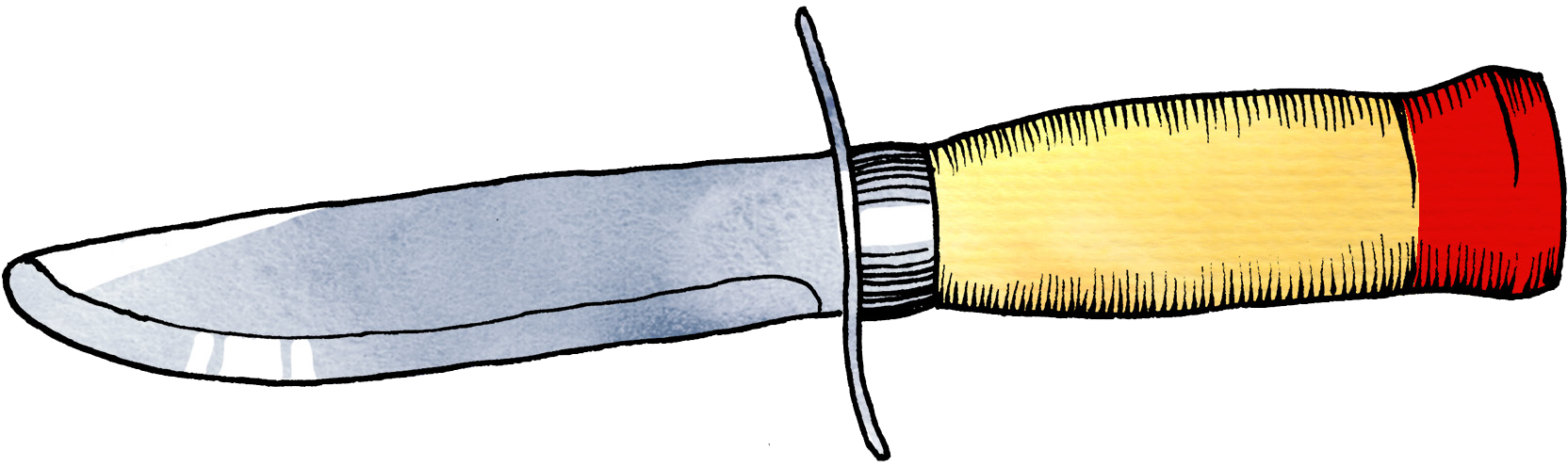 SPISSEGGSKAFTTENNE	BÅLEt pagodebål er enkelt å begynne med. Start med store kubber nederst og opptenningsved og flis øverst. Bålet ten- nes på toppen.Du trenger:Opptenningsved og større vedkubber, som du enten har samlet eller brakt med deg.Kniv for å lage flis til opptenning eller never/bark.Fyrstikker.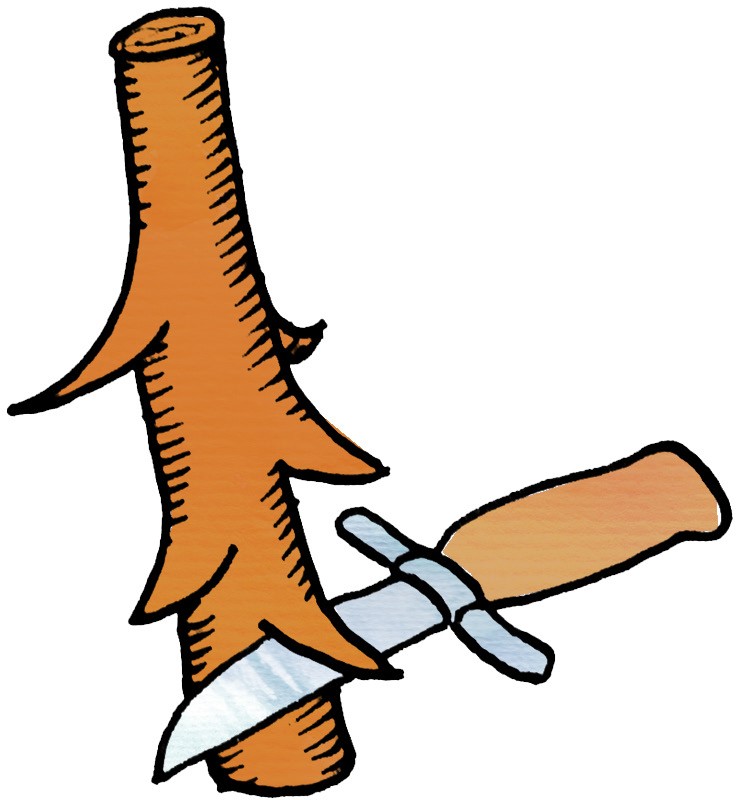 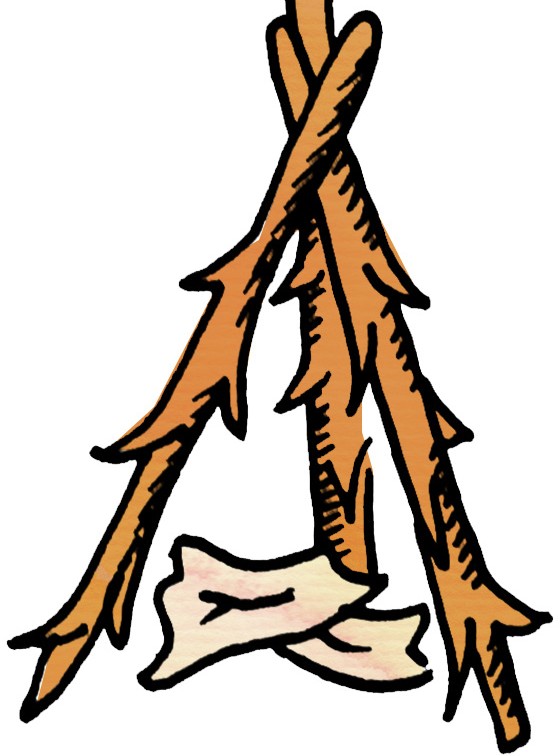 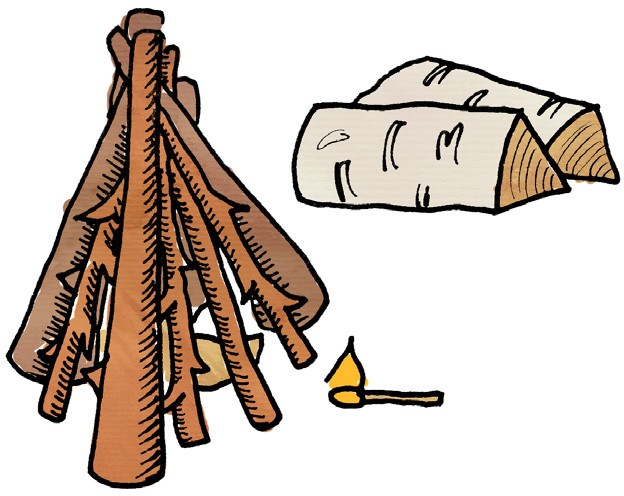 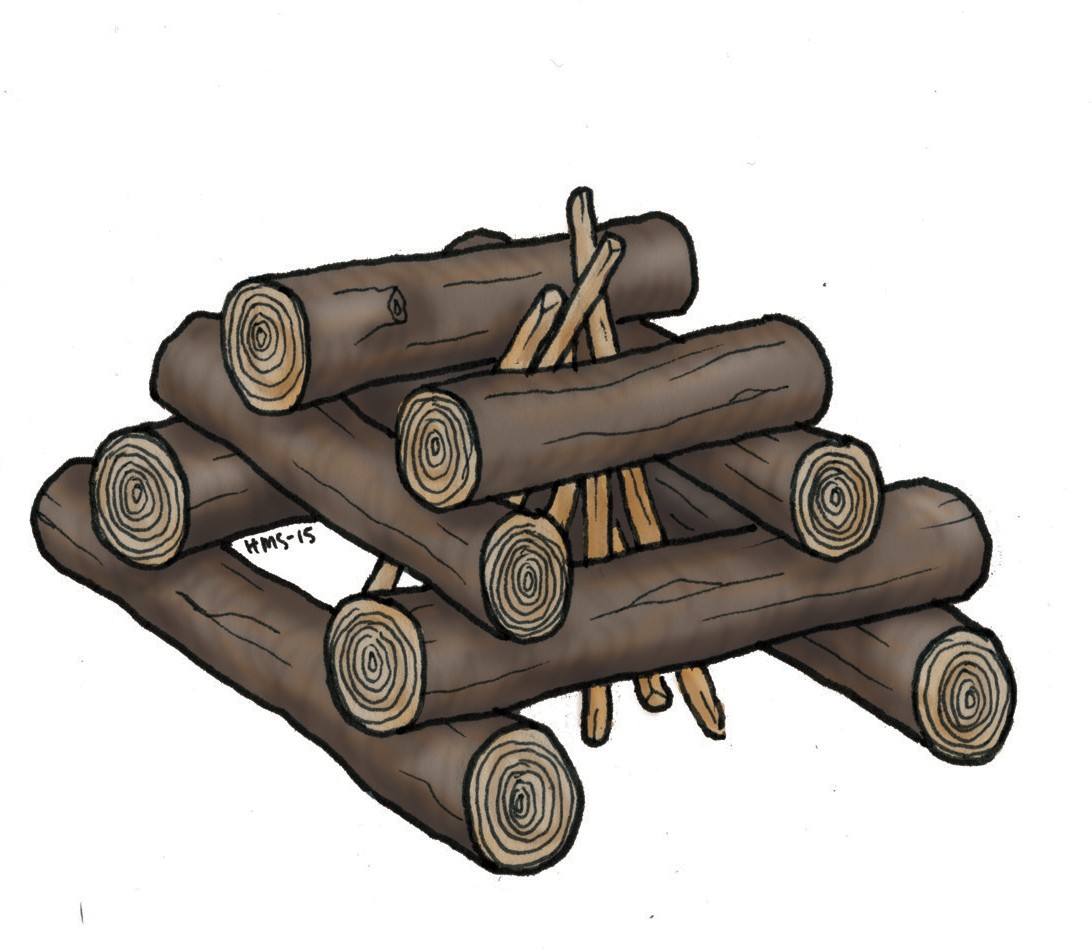 MAT	PÅ	BÅLPå bål kan man lage mange gode og enkle matretter som metter godt.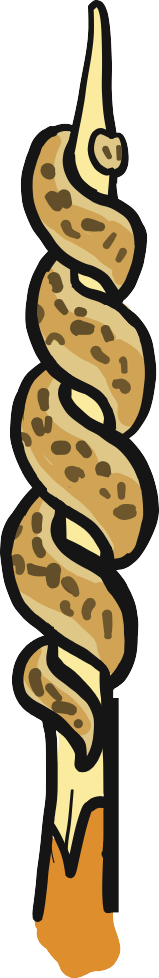 PINNEBRØD2 kopper mel1 ts bakepulverLitt salt2 ss sukkerVannBland alt til en smidig dei. Surr en liten bit rundt pinnen og grill over glørne i bålet.SJOKOLADEBANANTa en banan og skjær et snitt på langs på innsiden av bananen. Stikk inn sjokoladebiter og pakk bananen inn i aliminiumsfolie. Stekes i noen minutter i glørne i bålet, og spises så med skje.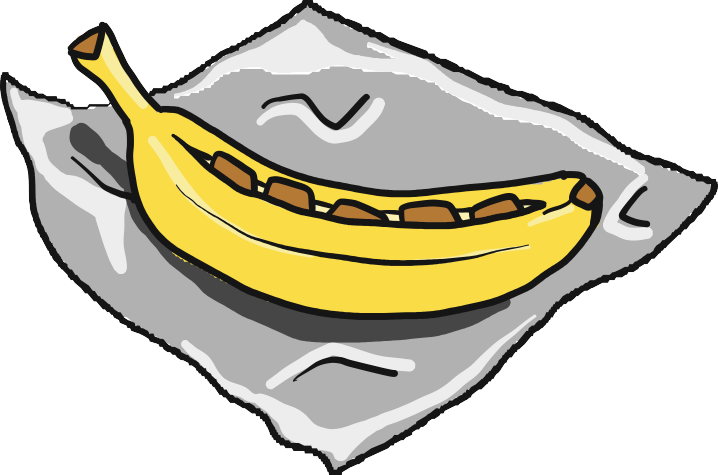 LAGE VISPHvis det er for tørt til å tenne bål, kan man lage seg en visp i stedet for å spikke pølsepinne eller spidd til pinnebrød.Du trenger:KnivTau eller blomsterstrengFerske, tynne pinner på ca 25 cmPinnene ”skrelles” og surres sammen til en visp. Denne kan brukes til å røre med i for eksempel tomatsuppe som lages på stormkjøkken.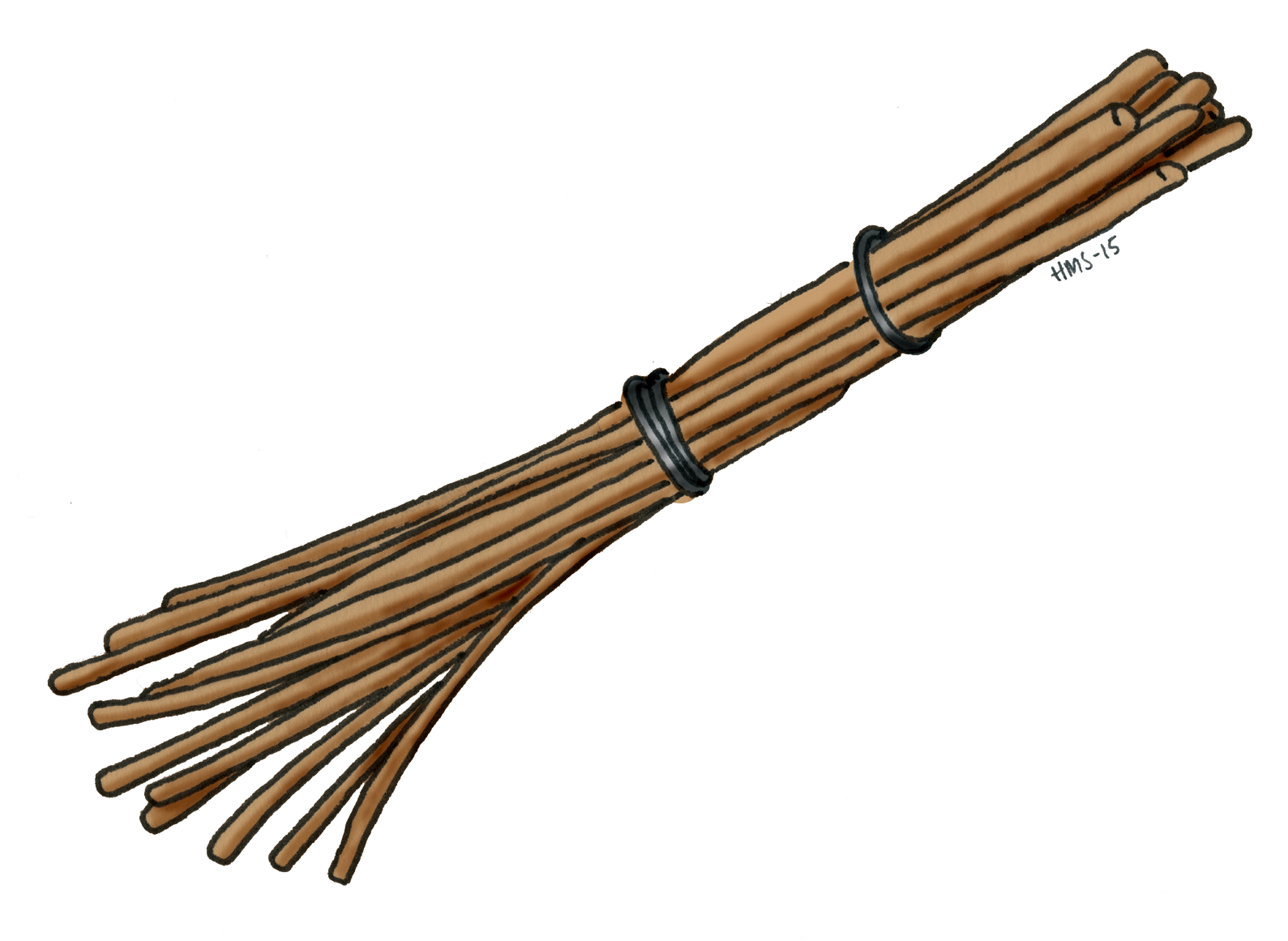 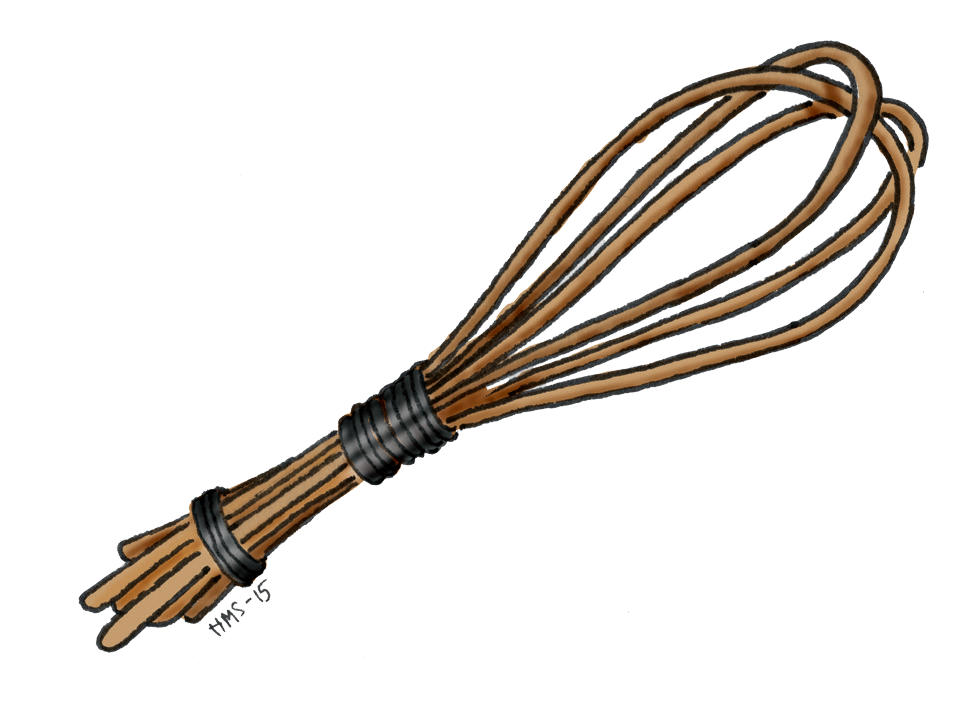 KNUTER	OG	SURRINGSom speider, eller på tur i skogen med familen, kan det være lurt å kunne litt om surring og knop, eller knuter som det også heter.DOBBELT HALVSTIKK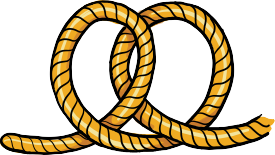 Dobbelt halvstikk brukes når du skal feste tau rundt en stokk, for eksempel når du avslutter en surring.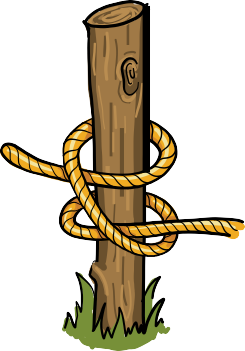 VINKELSURRING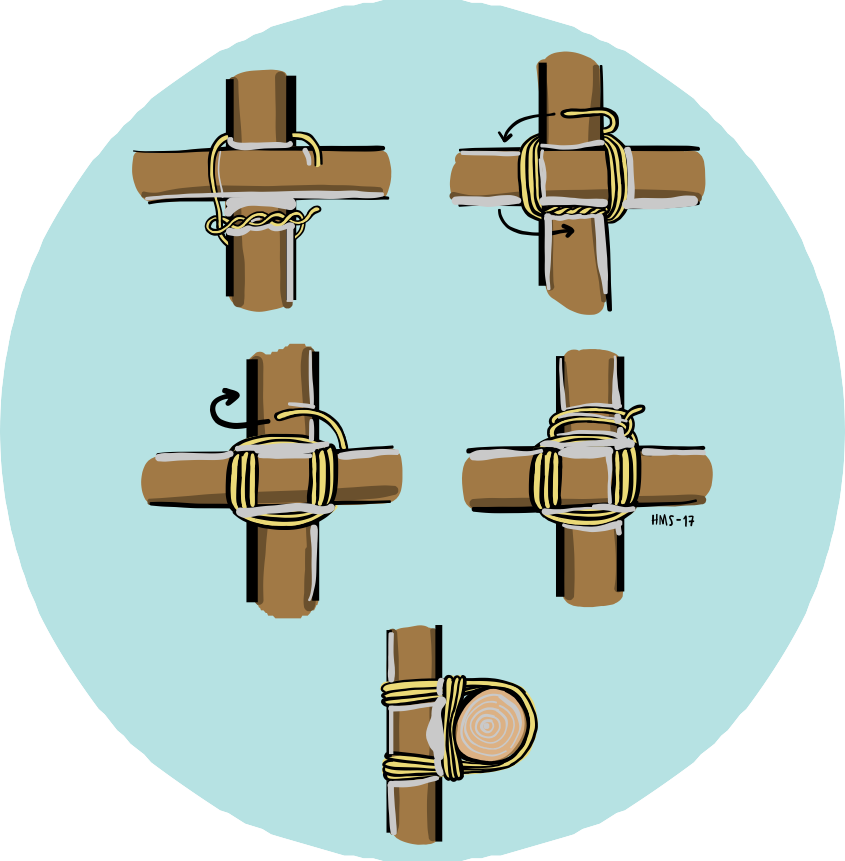 Vinkelsurring bruker du når du skal surre samen korset / sverdet ditt. Begynn med dobbelt halvstikk. Legg tauene tett og fint inntill hverandre. Stram godt for hver omgang. Fest til slutt tauet med dobbelt halvstikk.GITTERKODEHer er kodenøkkelen for å løse gitterkoden på neste side. Som speider kan det være lurt å vite hvordan man løser koder.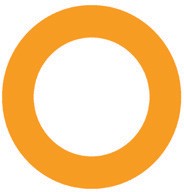 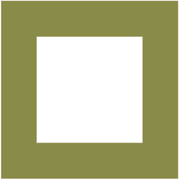 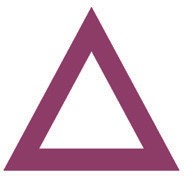 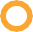 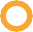 Tips:Du har tre gitter med tre ulike symboler over: Sirkel, firkant og trekant.Se først på symbolet i kodetegnet du skal løse,Hvilken bokstav får du da?Løs gitterkoden ved hjelp av nøkkelen på den andresiden. Hva blir setningene?1	2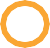 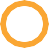 3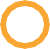 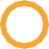 4	5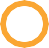 6	78	910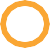 11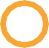  	  . 	  .Fargelegg og tegn mønster på skjoldet.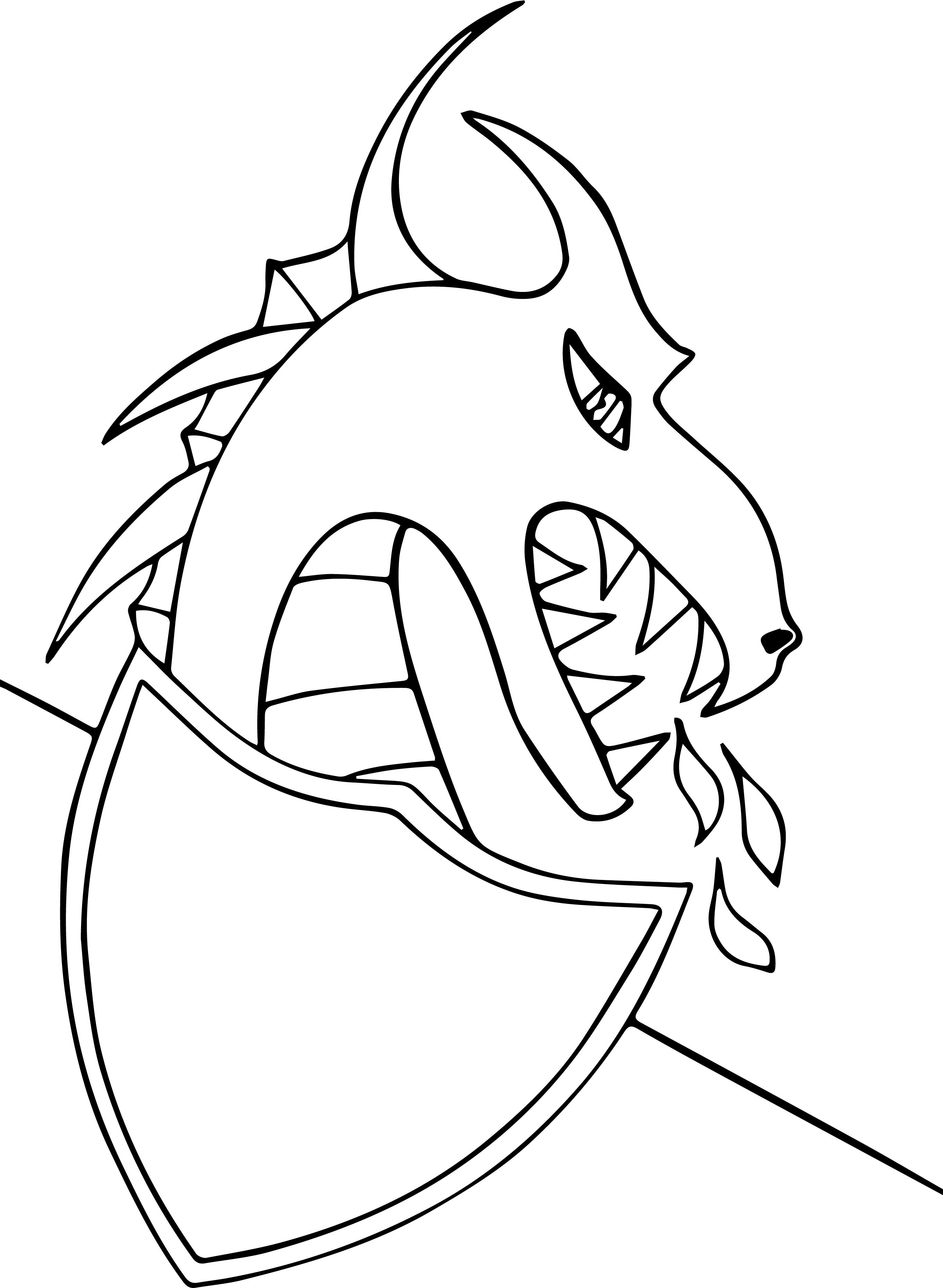 KRISTNE	SYMBOLERSkriv navn på symbolene nedenfor.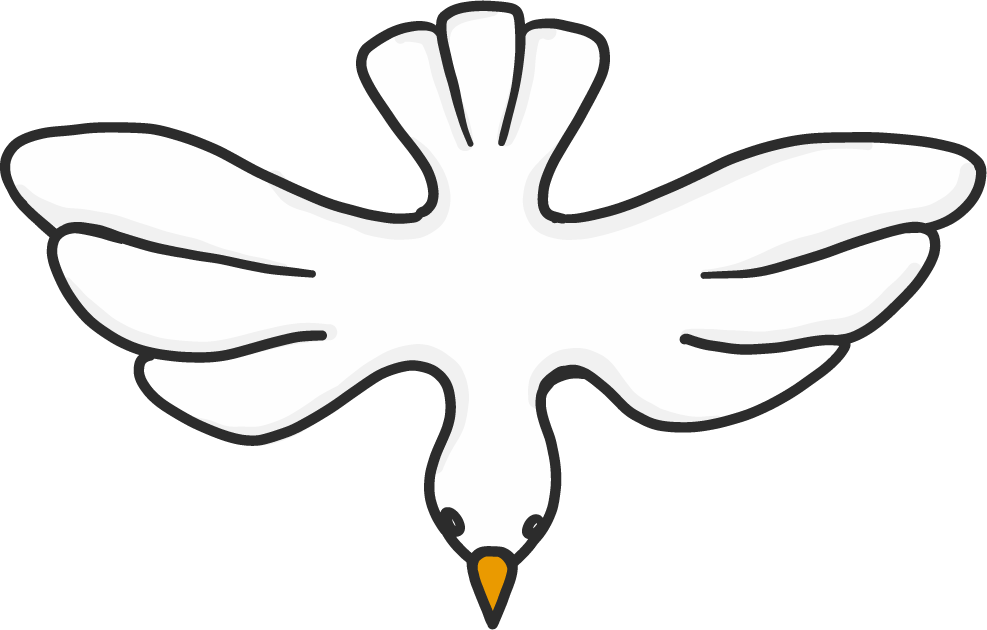 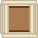 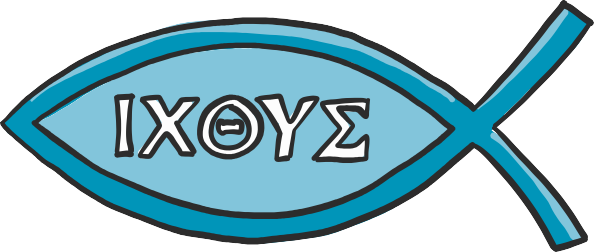 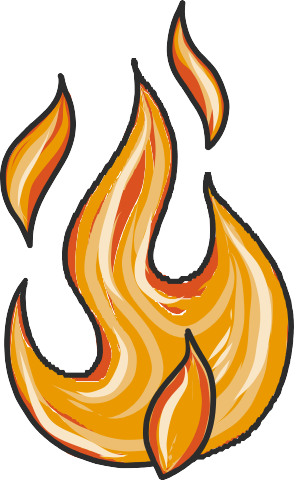 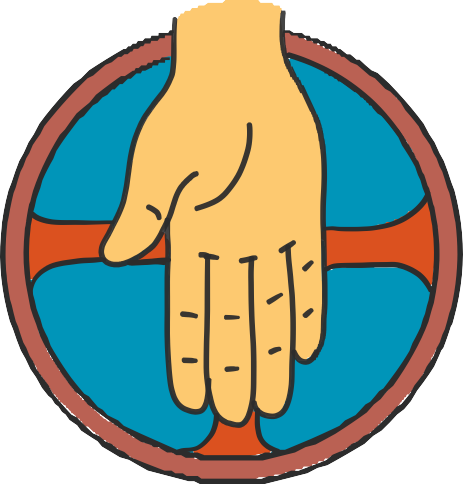 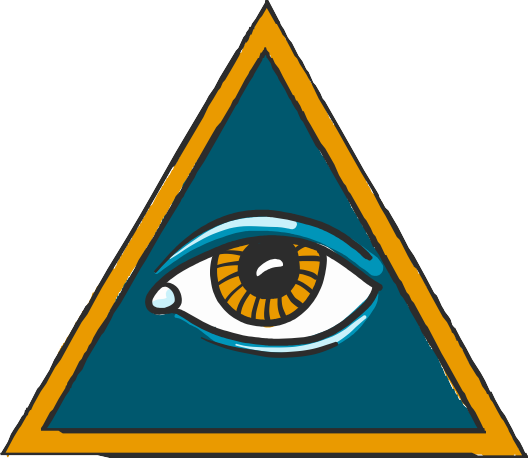 SANGEROM BÅLETS FLAMMEROm bålets flammer vår krets vi slår som før så mang en gang.Men før enn noen ordet får, la tone denne sang:Rundt bålet, rundt bålet, rundt bålet synger vi, rundt bålet, rundt bålet, rundt bålet der vil vi forbli.BÅLETS FLAMMERBålets flammer stiger høyt mot sky.
Her i skogens ly vi glemmer slit og by. Mens nattehimlens stjerner titter frem, våre tanker går på vandring hjem.I DEN MØRKE KVELD:/: I den mørke kveld :/::/: lyser bålets glør :/::/: på en gammel vei :/::/: vi har vandret før. :/::/: På en gammel vei :/::/: med så mange spor :/::/: mot det fjerne land :/::/: hvor vår lengsel bor. :/::/: Mot den fjerne kyst :/::/: der det tause savn :/::/: i mitt eget bryst :/::/: finner fredens havn. :/::/: Ved et gammelt kors :/::/: der all synd og skam :/::/: i et fattig liv :/::/: slettes ut av Ham. :/::/: I den mørke kveld :/::/: lyser bålets glør :/::/: på en gammel vei :/::/: vi har vandret før. :/:VÆR MEG NÆRVær meg nær, å, Gud, vær meg nær!
Vær meg nær, å, Gud, vær meg nær!
Vær meg nær, å, Gud, vær meg nær!
Å, Gud, vær meg nær!Når jeg gråter, Gud, vær meg nær! (3x)
Å, Gud, vær meg nær!Når jeg ber til deg, vær meg nær! (3x)
Å, Gud, vær meg nær!Når jeg synger, Gud, vær meg nær! (3x)
Å, Gud, vær meg nær!Wa wa wa, Emimimo1:Wa wa wa Emimimo
2:Emioloye1:Wa wa wa Alagbera 2:Alagberameta1:Wao wao wao2:Emimimo 
Salme 519 iNorsk Salmebok ROP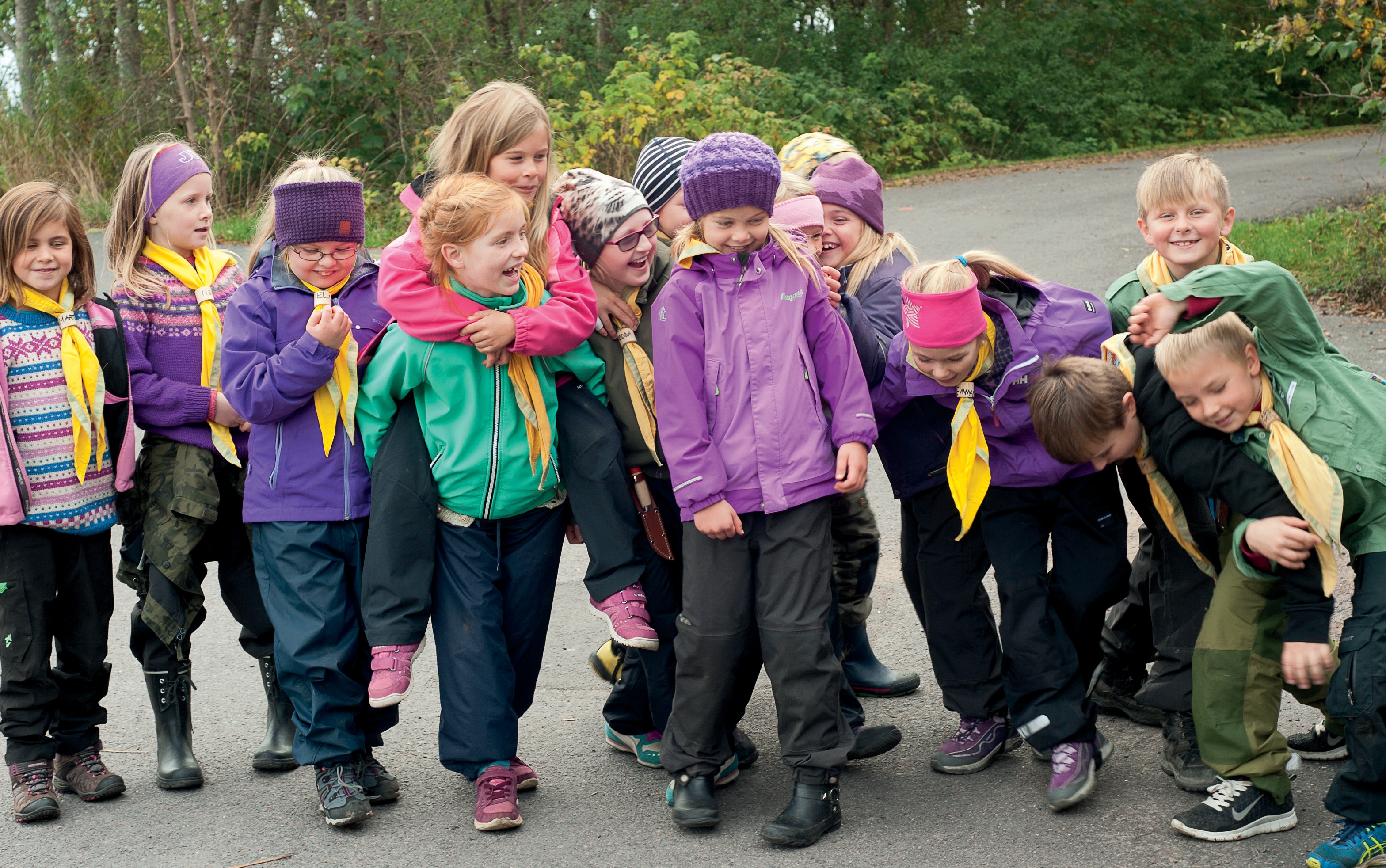 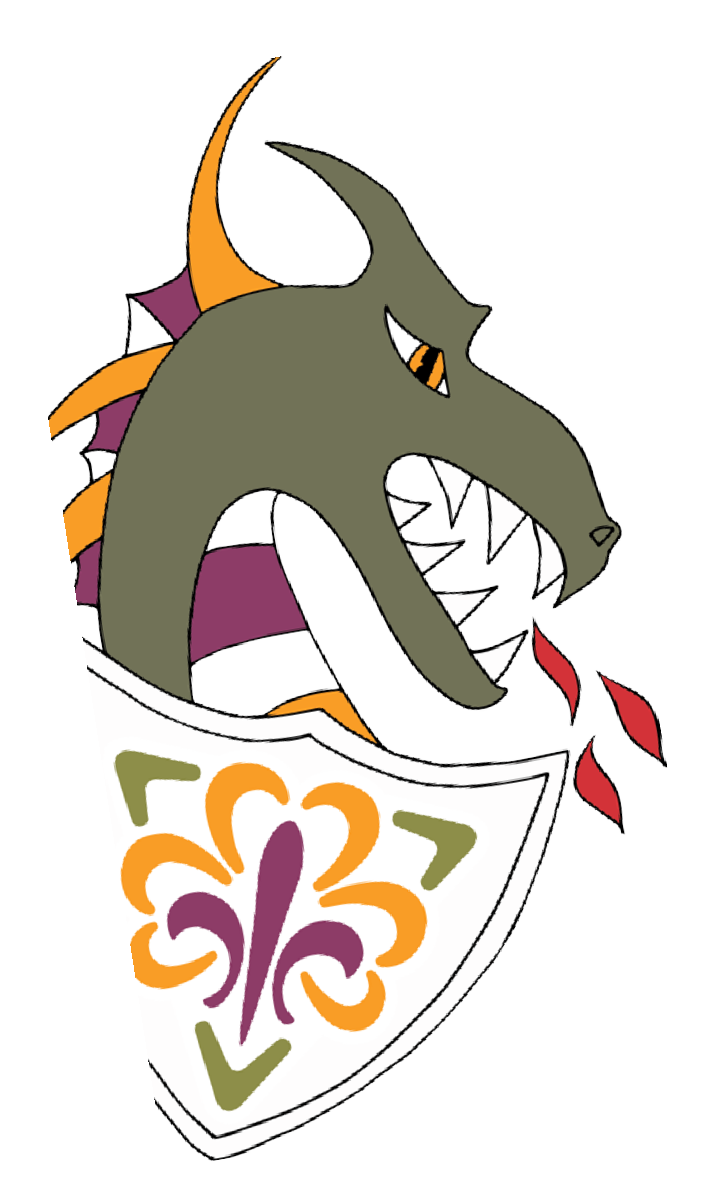 Norges KFUK-KFUM-speidere Postboks 6810 St. Olavs plass 0130 OSLO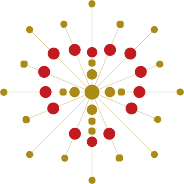 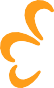 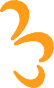 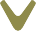 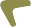 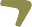 Tlf: 22 99 15 50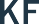 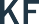 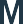 post@kmspeider.no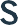 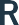 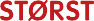 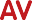 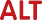 kmspeider.no/dragekjemperne	TROSOPPLÆRING I DEN NORSKE KIRKEDragekjemperne er utviklet med støtte fra ”Størst av alt” Trosopplæring i Den norske kirke.